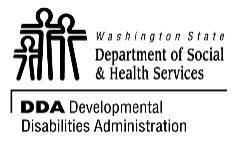 	Limitation Extension Evaluation	Limitation Extension Evaluation	Limitation Extension Evaluation	Limitation Extension Evaluation	Limitation Extension Evaluation	Limitation Extension EvaluationNAMENAMENAMENAMEBIRTHDATEBIRTHDATEEVALUATION DATEEVALUATOR’S NAMEEVALUATOR’S NAMEEVALUATOR’S NAMEEVALUATOR’S NAMECREDENTIAL NUMBERCREDENTIAL NUMBERTIME SPENT IN HOMEADDRESS WHERE EVALUATION OCCURREDADDRESS WHERE EVALUATION OCCURREDADDRESS WHERE EVALUATION OCCURREDADDRESS WHERE EVALUATION OCCURREDADDRESS WHERE EVALUATION OCCURREDADDRESS WHERE EVALUATION OCCURREDADDRESS WHERE EVALUATION OCCURREDINDIVIDUALS PRESENT AT EVALUATIONINDIVIDUALS PRESENT AT EVALUATIONINDIVIDUALS PRESENT AT EVALUATIONINDIVIDUALS PRESENT AT EVALUATIONINDIVIDUALS PRESENT AT EVALUATIONINDIVIDUALS PRESENT AT EVALUATIONINDIVIDUALS PRESENT AT EVALUATIONActivities of Daily Living (ADL) / Instrumental Activities of Daily Living (IADL)Activities of Daily Living (ADL) / Instrumental Activities of Daily Living (IADL)Activities of Daily Living (ADL) / Instrumental Activities of Daily Living (IADL)Activities of Daily Living (ADL) / Instrumental Activities of Daily Living (IADL)Activities of Daily Living (ADL) / Instrumental Activities of Daily Living (IADL)Activities of Daily Living (ADL) / Instrumental Activities of Daily Living (IADL)Activities of Daily Living (ADL) / Instrumental Activities of Daily Living (IADL)Based on your observations:Check “Yes” if the following ADLs / IADLs are within developmental milestones.Check “No” if they are not within developmental milestones.Based on your observations:Check “Yes” if the following ADLs / IADLs are within developmental milestones.Check “No” if they are not within developmental milestones.Based on your observations:Check “Yes” if the following ADLs / IADLs are within developmental milestones.Check “No” if they are not within developmental milestones.Based on your observations:Check “Yes” if the following ADLs / IADLs are within developmental milestones.Check “No” if they are not within developmental milestones.Based on your observations:Check “Yes” if the following ADLs / IADLs are within developmental milestones.Check “No” if they are not within developmental milestones.Based on your observations:Check “Yes” if the following ADLs / IADLs are within developmental milestones.Check “No” if they are not within developmental milestones.Based on your observations:Check “Yes” if the following ADLs / IADLs are within developmental milestones.Check “No” if they are not within developmental milestones. 	YES	 NOAmbulation		Bed Mobility		Transfers		Toileting		Eating		Bathing		 	YES	 NOAmbulation		Bed Mobility		Transfers		Toileting		Eating		Bathing		 	YES	 NOAmbulation		Bed Mobility		Transfers		Toileting		Eating		Bathing		 	YES	 NOAmbulation		Bed Mobility		Transfers		Toileting		Eating		Bathing		 	YES	 NODressing		Personal Hygiene		Medication Management		Meal Preparation		Housework		 	YES	 NODressing		Personal Hygiene		Medication Management		Meal Preparation		Housework		 	YES	 NODressing		Personal Hygiene		Medication Management		Meal Preparation		Housework		For each ADL / IADL you have checked “No” above, please provide the following information.For each ADL / IADL you have checked “No” above, please provide the following information.For each ADL / IADL you have checked “No” above, please provide the following information.For each ADL / IADL you have checked “No” above, please provide the following information.For each ADL / IADL you have checked “No” above, please provide the following information.For each ADL / IADL you have checked “No” above, please provide the following information.For each ADL / IADL you have checked “No” above, please provide the following information.NAME OF ADL / IADL NOT WITHIN DEVELOPMENTAL MILESTONESNAME OF ADL / IADL NOT WITHIN DEVELOPMENTAL MILESTONESNAME OF ADL / IADL NOT WITHIN DEVELOPMENTAL MILESTONESNAME OF ADL / IADL NOT WITHIN DEVELOPMENTAL MILESTONESFREQUENCY OF TASK PERFORMANCE      time per   day       week       monthFREQUENCY OF TASK PERFORMANCE      time per   day       week       monthFREQUENCY OF TASK PERFORMANCE      time per   day       week       monthDescription of how task was accomplished.  Describe the level of self-performance and the kind of support provided:Description of how task was accomplished.  Describe the level of self-performance and the kind of support provided:Description of how task was accomplished.  Describe the level of self-performance and the kind of support provided:Description of how task was accomplished.  Describe the level of self-performance and the kind of support provided:Description of how task was accomplished.  Describe the level of self-performance and the kind of support provided:Description of how task was accomplished.  Describe the level of self-performance and the kind of support provided:Description of how task was accomplished.  Describe the level of self-performance and the kind of support provided:Could the task be accomplished more quickly or with less assistance?    Yes	  NoIf yes, describe what would be needed to facilitate improved task accomplishment (e.g., assistive technology, durable medical equipment, training for support providers and/or clients that will allow task to be accomplished more quickly and/or with less assistance).Could the task be accomplished more quickly or with less assistance?    Yes	  NoIf yes, describe what would be needed to facilitate improved task accomplishment (e.g., assistive technology, durable medical equipment, training for support providers and/or clients that will allow task to be accomplished more quickly and/or with less assistance).Could the task be accomplished more quickly or with less assistance?    Yes	  NoIf yes, describe what would be needed to facilitate improved task accomplishment (e.g., assistive technology, durable medical equipment, training for support providers and/or clients that will allow task to be accomplished more quickly and/or with less assistance).Could the task be accomplished more quickly or with less assistance?    Yes	  NoIf yes, describe what would be needed to facilitate improved task accomplishment (e.g., assistive technology, durable medical equipment, training for support providers and/or clients that will allow task to be accomplished more quickly and/or with less assistance).Could the task be accomplished more quickly or with less assistance?    Yes	  NoIf yes, describe what would be needed to facilitate improved task accomplishment (e.g., assistive technology, durable medical equipment, training for support providers and/or clients that will allow task to be accomplished more quickly and/or with less assistance).Could the task be accomplished more quickly or with less assistance?    Yes	  NoIf yes, describe what would be needed to facilitate improved task accomplishment (e.g., assistive technology, durable medical equipment, training for support providers and/or clients that will allow task to be accomplished more quickly and/or with less assistance).Could the task be accomplished more quickly or with less assistance?    Yes	  NoIf yes, describe what would be needed to facilitate improved task accomplishment (e.g., assistive technology, durable medical equipment, training for support providers and/or clients that will allow task to be accomplished more quickly and/or with less assistance).Estimated time to perform task based on recommendations:       Estimated time to perform task based on recommendations:       Estimated time to perform task based on recommendations:       Estimated time to perform task based on recommendations:       Estimated time to perform task based on recommendations:       Estimated time to perform task based on recommendations:       Estimated time to perform task based on recommendations:       Demonstrate proper technique, if appropriate.  Is this something that can be taught during the visit?  Additional comments:Demonstrate proper technique, if appropriate.  Is this something that can be taught during the visit?  Additional comments:Demonstrate proper technique, if appropriate.  Is this something that can be taught during the visit?  Additional comments:Demonstrate proper technique, if appropriate.  Is this something that can be taught during the visit?  Additional comments:Demonstrate proper technique, if appropriate.  Is this something that can be taught during the visit?  Additional comments:Demonstrate proper technique, if appropriate.  Is this something that can be taught during the visit?  Additional comments:Demonstrate proper technique, if appropriate.  Is this something that can be taught during the visit?  Additional comments:ISSUES AND CONCERNS IMPACTING THE DELIVERY OF CARE TO THE INDIVIDUALISSUES AND CONCERNS IMPACTING THE DELIVERY OF CARE TO THE INDIVIDUALISSUES AND CONCERNS IMPACTING THE DELIVERY OF CARE TO THE INDIVIDUALISSUES AND CONCERNS IMPACTING THE DELIVERY OF CARE TO THE INDIVIDUALISSUES AND CONCERNS IMPACTING THE DELIVERY OF CARE TO THE INDIVIDUALISSUES AND CONCERNS IMPACTING THE DELIVERY OF CARE TO THE INDIVIDUALISSUES AND CONCERNS IMPACTING THE DELIVERY OF CARE TO THE INDIVIDUALTreatments / ProgramsTreatments / ProgramsTreatments / ProgramsTreatments / ProgramsTreatments / ProgramsTreatments / ProgramsTreatments / ProgramsTREATMENTSTREATMENTSCHECK IF RECEIVESFREQUENCY (EXAMPLE:  TWO TIMES PER DAY FOR 15 MINUTES EACH)FREQUENCY (EXAMPLE:  TWO TIMES PER DAY FOR 15 MINUTES EACH)INDIVIDUAL PROVIDING TREATMENT
(PARENT, SCHOOL, THERAPIST)INDIVIDUAL PROVIDING TREATMENT
(PARENT, SCHOOL, THERAPIST)Sensory Integration TherapySensory Integration TherapyOccupational TherapyOccupational TherapyPassive Range of MotionPassive Range of MotionActive Range of MotionActive Range of MotionSplint / Brace AssistanceSplint / Brace AssistanceWeighted Vest / BlanketWeighted Vest / BlanketTurning and RepositioningTurning and RepositioningOther:       Other:       Other:       Other:       TREATMENT DESCRIPTION / COMMENTS / RECOMMENDATIONSTREATMENT DESCRIPTION / COMMENTS / RECOMMENDATIONSTREATMENT DESCRIPTION / COMMENTS / RECOMMENDATIONSTREATMENT DESCRIPTION / COMMENTS / RECOMMENDATIONSTREATMENT DESCRIPTION / COMMENTS / RECOMMENDATIONSTREATMENT DESCRIPTION / COMMENTS / RECOMMENDATIONSTREATMENT DESCRIPTION / COMMENTS / RECOMMENDATIONSYou may make additional comments by attaching them to this document.You may make additional comments by attaching them to this document.You may make additional comments by attaching them to this document.You may make additional comments by attaching them to this document.You may make additional comments by attaching them to this document.You may make additional comments by attaching them to this document.You may make additional comments by attaching them to this document.EVALUATOR’S SIGNATURE	DATEEVALUATOR’S SIGNATURE	DATEEVALUATOR’S SIGNATURE	DATEEVALUATOR’S SIGNATURE	DATEEVALUATOR’S SIGNATURE	DATEEVALUATOR’S SIGNATURE	DATEEVALUATOR’S SIGNATURE	DATEReturn the completed Limitation Extension Evaluation form, DSHS 10-503, to the LE Committee and the authorizing prescriber.  Email to:	LEcommittee@dshs.wa.gov orFax to:	Attention:  LE Committee to  (360)407-0955 or Mail to:	LE Committee
	P.O. Box 45310
	Olympia, WA 98504-5310Return the completed Limitation Extension Evaluation form, DSHS 10-503, to the LE Committee and the authorizing prescriber.  Email to:	LEcommittee@dshs.wa.gov orFax to:	Attention:  LE Committee to  (360)407-0955 or Mail to:	LE Committee
	P.O. Box 45310
	Olympia, WA 98504-5310Return the completed Limitation Extension Evaluation form, DSHS 10-503, to the LE Committee and the authorizing prescriber.  Email to:	LEcommittee@dshs.wa.gov orFax to:	Attention:  LE Committee to  (360)407-0955 or Mail to:	LE Committee
	P.O. Box 45310
	Olympia, WA 98504-5310Return the completed Limitation Extension Evaluation form, DSHS 10-503, to the LE Committee and the authorizing prescriber.  Email to:	LEcommittee@dshs.wa.gov orFax to:	Attention:  LE Committee to  (360)407-0955 or Mail to:	LE Committee
	P.O. Box 45310
	Olympia, WA 98504-5310Return the completed Limitation Extension Evaluation form, DSHS 10-503, to the LE Committee and the authorizing prescriber.  Email to:	LEcommittee@dshs.wa.gov orFax to:	Attention:  LE Committee to  (360)407-0955 or Mail to:	LE Committee
	P.O. Box 45310
	Olympia, WA 98504-5310Return the completed Limitation Extension Evaluation form, DSHS 10-503, to the LE Committee and the authorizing prescriber.  Email to:	LEcommittee@dshs.wa.gov orFax to:	Attention:  LE Committee to  (360)407-0955 or Mail to:	LE Committee
	P.O. Box 45310
	Olympia, WA 98504-5310Return the completed Limitation Extension Evaluation form, DSHS 10-503, to the LE Committee and the authorizing prescriber.  Email to:	LEcommittee@dshs.wa.gov orFax to:	Attention:  LE Committee to  (360)407-0955 or Mail to:	LE Committee
	P.O. Box 45310
	Olympia, WA 98504-5310